Agnus Dei Senior Leadership Qualification (ADSLQ)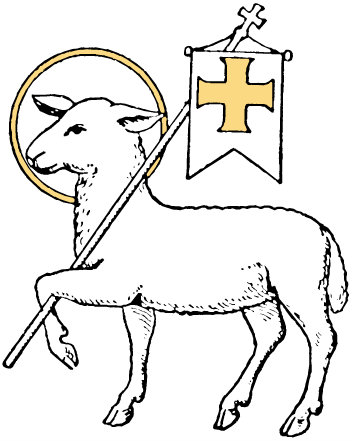 Applicant Details2. Relevant ExperiencePlease indicate how long you have been in your current leadership role. If it is less than two years, please provide details of your previous leadership role or responsibility. Please include the name of the school where the role was held. (Maximum 150 words)3.  Personal MotivationPlease indicate your personal motivations for enrolling onto this course.  Use this space to detail any relevant experience with whole school events or issues that you have had.  (Maximum 300 words)4.  Headteacher EndorsementPlease pass this part to your headteacher for them to endorse your application.  Applications will not be accepted without this.  (Maximum 100 words)Do you agree to the candidate being released from school on the below dates in order to complete the qualification? 										Yes/No The cost of the ADSLQ is £250, are you happy to pay this for your delegate?  	Yes/NoHeadteacher Name:Name and email address of Business Manager/Finance Officer to send invoice to:Name:Email address:Please return all application forms to agnusdei@stbons.org Closing date for applications: Friday 4 May 2018Title*Surname*First Name*Current RoleSchool*School AddressTRN*Home AddressPhoneEmailModuleNo of hoursDate Launch & Catholic Leadership	0.5 days6 June 2018Strategy and Improvement 0.5 days26 September 2018Teaching and Curriculum0.5 days26 September 2018Leading with Impact0.5 days27 November 2018Working in Partnership0.5 days27 November 2018Managing Resources and Risks0.5 days4 February 2019Increasing Capability 0.5 days4 February 2019